BAĞLANTI KANALLARI:TW: Kullanıcı ismi, şifre, IP ve port bilgisi kuruma özeldir. CONNECT üzerinden temin edilmektedir.FIX : Kullanıcı ismi, şifre, IP ve port bilgisi kuruma özeldir. CONNECT üzerinden temin edilmektedir.OUCH : Kullanıcı ismi, şifre, IP ve port bilgisi kuruma özeldir. CONNECT üzerinden temin edilmektedir.ITCH: PAY ve VIOP ITCH yayını aşağıdaki tabloda listelenen IP’lerle hizmet vermektedir. Sadece test ortamına özgü olmakla birlikte ITCH verisi SoupBinTCP formatında da dağıtılmaktadır.CONNECT:   Aşağıdaki adreslerden erişilmektedir.Faz2+ (prod-like) test ortamı için : connect.int.uyg.borsaistanbul.com Faz2+ (pre_prod ) test ortamı için : connect.int2.uyg.borsaistanbul.com TIP: Tabloda listelenen IP’lerle ve test için tanımlanan kullanıcılarla hizmet vermektedir. Test ortamlarında her kullanıcı birden fazla (en fazla 5) oturum açabilir. *ITCHSOUP ve GLIMPSE kanalına bağlantı kurmak için kullanıcı kodu (6 karakterli) ve şifre gereklidir. ** OUCH ve ITCH testleri eş-yerleşim (co-location) ortamından yapılabilmektedir. Bunun tek istisnası ITCHSOUP UEA (Uzak Erişim Ağı)’ya da açıktır.PAY PİYASASI TEST SAATLERİ 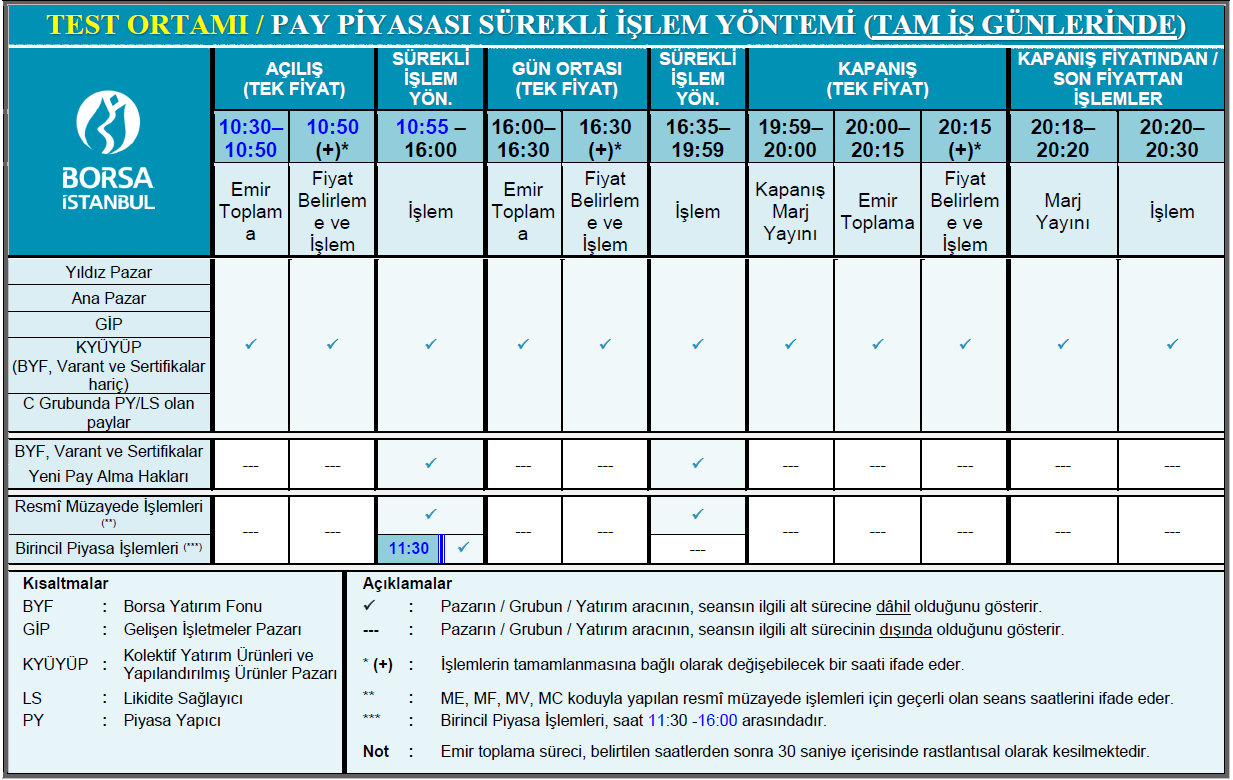 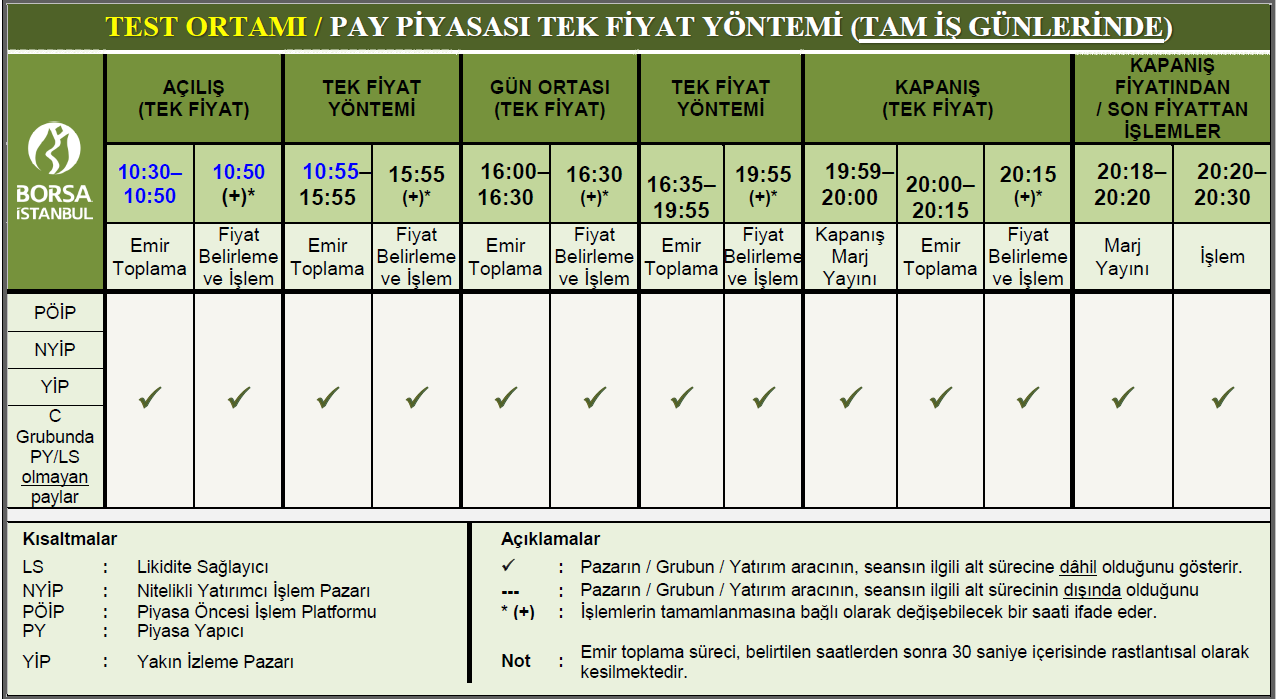 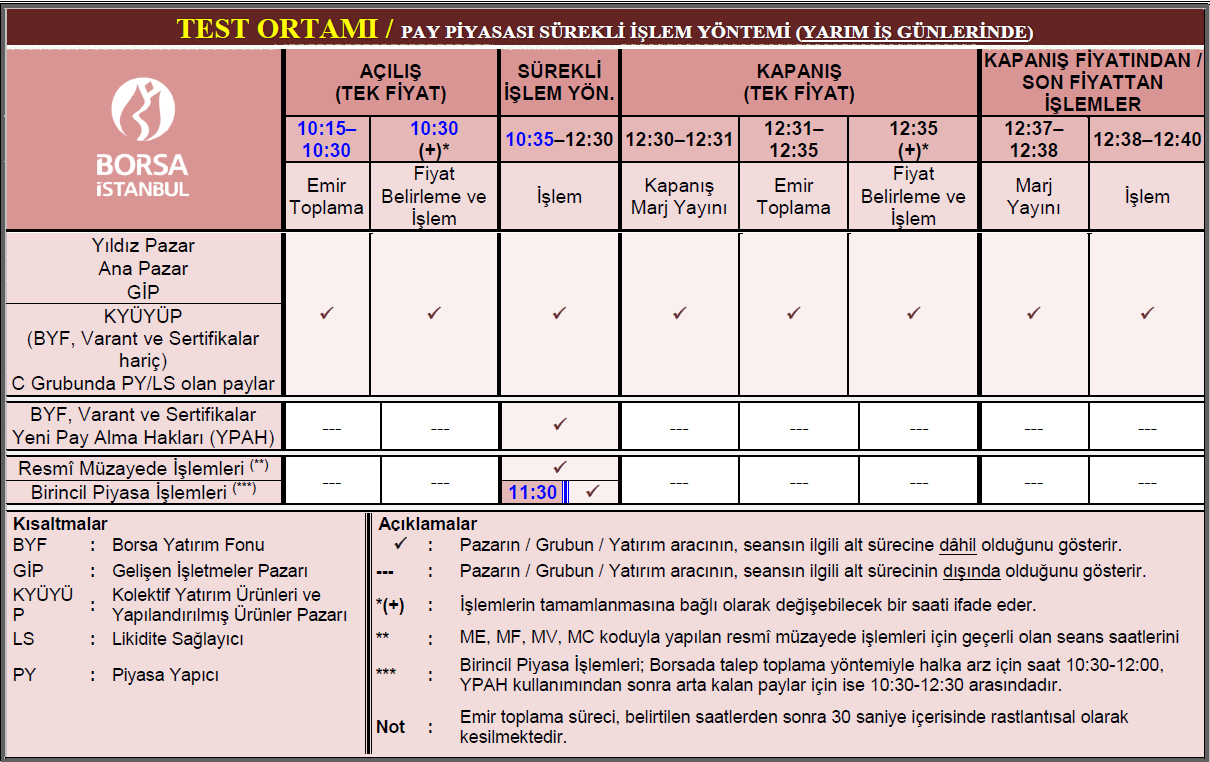 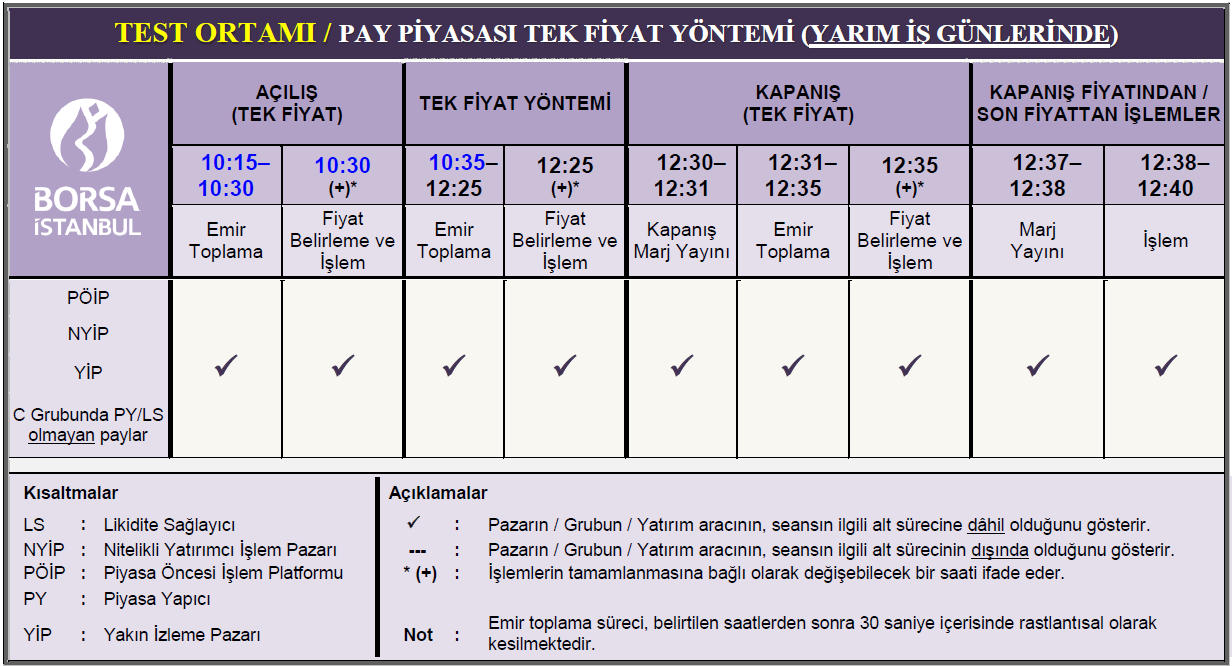 VIOP TEST SAATLERİ PROD-LİKE ÜYE ORTAMI (10.57.3.22)PRE-PROD ÜYE ORTAMI (10.57.3.8)BAP TEST SAATLERİ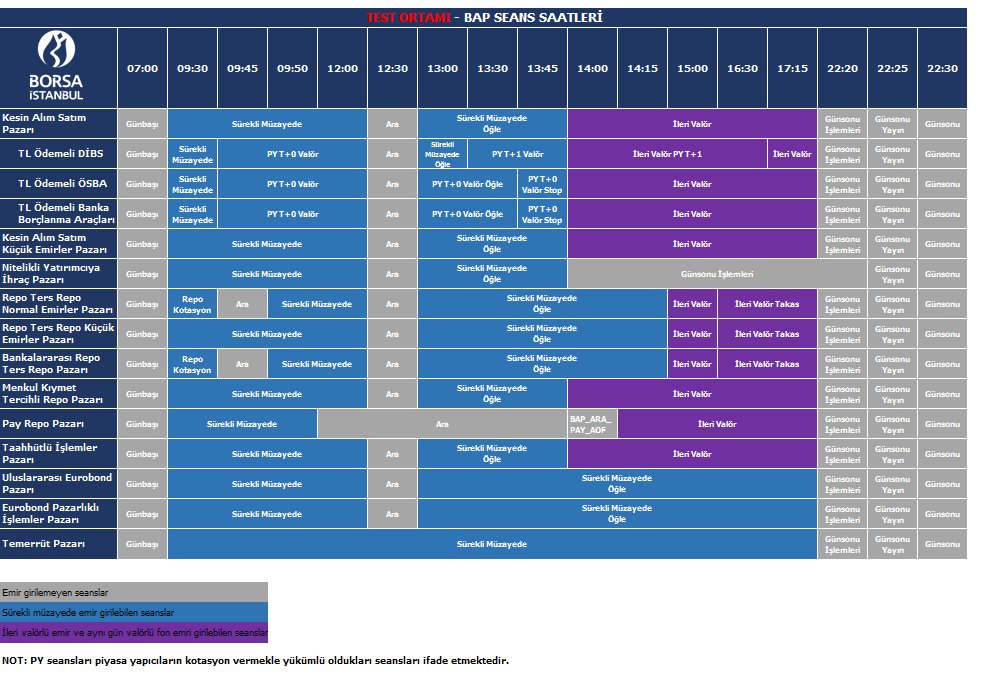 KMTP TEST SAATLERİ Sadece Hafta içi ve Resmi tatillerde işlem yapılabilmektedir.Hafta sonu işlem yapılmayacaktır.PRE-PRODPROD_LIKEAçıklamaFaz2+ üye serbest test ortamıdır. Production sisteminden farklı olarak gelecekte devreye alınacak konfigürasyon ve uygulama değişikliklerini de içerebilmektedir.Genellikle yazılım olarak güncel işlem sistemi ile aynı sürüm bulunmaktadır. Fakat yeni devreye alınacak yazılım değişiklikleri ve düzeltmeler, canlı geçişi öncesi bu ortama belli bir süre öncesinden yüklenecek ve üye testine açılacaktır.Mevcut PiyasalarPP (Pay Piyasası)VİOP (Vadeli İşlem ve Opsiyon Piyasası)BAP (Borçlanma Araçları Piyasası)KMTP (Kıymetli Madenler ve Kıymetli Taşlar Piyasası)Pay PiyasasıVİOPBAP (Borçlanma Araçları Piyasası)KMTP (Kıymetli Madenler ve Kıymetli Taşlar Piyasası)Piyasa KurallarıPay:http://www.borsaistanbul.com/docs/default-source/uue/pay-piyasasi-isleyisine-iliskin-uygulama-usulu-ve-esaslari.pdf?sfvrsn=22VIOP:Devreye alınması planlanan yeni fonksiyonlar, ürün grupları ve geliştirmeler  taslak seans akışı ve iş kuralları dahilinde ortamda yer almaktadır. Bunun yanında herhangi bir değişiklik planlanmayan mevcut VİOP sözleşmeleri de güncel kurallarla aktif olarak test edilebilecektir.Güncel VİOP iş kuralları ve uygulama esasları:BISTECH Sistemiyle Birlikte VİOP İşleyişine İlişkin Devreye Alınacak Uygulama Değişiklikleri ve Yeni Uygulamalar:http://www.borsaistanbul.com/docs/default-source/nasdaq-dokuman/b%C4%B1stech-faz2-ge%C3%A7i%C5%9Fi-v%C4%B1op-de%C4%9Fi%C5%9Fiklikleri.pdf?sfvrsn=10BAP:http://www.borsaistanbul.com/docs/default-source/nasdaqgenelmektup/bistech-faz2-gecisi-bap-degisiklikleri.pdf?sfvrsn=6KMTP:http://www.borsaistanbul.com/docs/default-source/piyasalar/bistech-sistemine-gecis-uye-bilgilendirme-toplantisi-sunum-dosyasi.pdf?sfvrsn=4ÜYE EĞİTİM SUNUMU, (ARALIK 2017)GIW KULLANIM KLAVUZU (ARALIK 2017)  eklenecektir.Pay:http://www.borsaistanbul.com/docs/default-source/uue/pay-piyasasi-isleyisine-iliskin-uygulama-usulu-ve-esaslari.pdf?sfvrsn=22VIOP:Uzatılmış seans saatleri hariç olmak üzere mevcut alım-satım sistemi, ürün grupları ve iş kuralları ile aynı unsurlara sahiptir. Dayanak varlık ve sözleşme fiyatları (baz fiyat, alt limit, üst limit, vb) ile fiyat hareketlerine bağlı açılacak opsiyon serileri gerçek ortamdan farklılaşabilir.Güncel VİOP iş kuralları ve uygulama esasları:BAP:http://www.borsaistanbul.com/docs/default-source/nasdaqgenelmektup/bistech-faz2-gecisi-bap-degisiklikleri.pdf?sfvrsn=6KMTP:http://www.borsaistanbul.com/docs/default-source/piyasalar/bistech-sistemine-gecis-uye-bilgilendirme-toplantisi-sunum-dosyasi.pdf?sfvrsn=4.Test Ortamı IP (Uzak Erişim Ağı)10.57.3.810.57.3.22Test Ortamı IP (eş yerleşim [co-location])194.0.142.188194.0.142.189Bağlantı Kanalları- PP & VIOP & BAP Temsilci İş İstasyonu (TW)- KMTP İşlem Terminali (GIW)- FIX (FIX Order Entry, FIX Reference Data, FIX Drop Copy)- OUCH/ ITCH- PTRM- Veri Yayın (TIP)- Temsilci İş İstasyonu (TW)- KMTP İşlem Terminali (GIW)- FIX (FIX Order Entry, FIX Reference Data, FIX Drop Copy)- OUCH/ ITCH- PTRM- Veri Yayın (TIP)Kullanıcı Bilgilericonnect.int2.uyg.borsaistanbul.com ’dan temin edilecektir. connect.int.uyg.borsaistanbul.com ’dan temin edilecektir.Kullanıcı Sınıfları Aracı kurumlarBankalarYetkili MüesseselerKıymetli Maden Üretimi veya Ticareti ile İştigal Eden A.Ş.’ler  HFT FirmalarıISV’ler (Yazılım kuruluşları)VYK’lar (Veri Yayın Kuruluşları)Aracı kurumlarBankalarYetkili MüesseselerKıymetli Maden Üretimi veya Ticareti ile İştigal Eden A.Ş. ler  HFT FirmalarıISV’ler (Yazılım kuruluşları)VYK’lar (Veri Yayın Kuruluşları)VPNhttp://192.168.75.10/ueay/UEA-Site-to-Site-VPN-Altyapi-Kurulum-Kilavuzu-v1.3.pdfhttp://192.168.75.10/ueay/Kullanici-Kilavuzu-UEA-FIX-Kullanicilarinin-SSLVPN-Erisimi-1-5.pdfhttp://192.168.75.10/ueay/UEA-Site-to-Site-VPN-Altyapi-Kurulum-Kilavuzu-v1.3.pdfhttp://192.168.75.10/ueay/Kullanici-Kilavuzu-UEA-FIX-Kullanicilarinin-SSLVPN-Erisimi-1-5.pdfTW VersiyonTW_4.0.1040_80_BIST-1.63.13.9181_r139181.msiTW_4.0.1040_80_BIST-1.63.13.9181_r139181.msiKİT https://kmtptest.borsaistanbul.comhttps://kittest.borsaistanbul.comİşlem Saatleriİşlem saatleri test amaçlı değiştirilmiştir.Pay:Dokümanın sonunda ek tabloda yer almaktadır.VIOP:Dokümanın sonunda ek tabloda yer almaktadır.BAP:Dokümanın sonunda ek tabloda yer almaktadır.KMTP:Dokümanın sonunda ek tabloda yer almaktadır.İşlem saatleri test amaçlı değiştirilmiştir.Pay:Dokümanın sonunda ek tabloda yer almaktadır.VIOP:Dokümanın sonunda ek tabloda yer almaktadır.BAP:Dokümanın sonunda ek tabloda yer almaktadır.KMTP:Dokümanın sonunda ek tabloda yer almaktadır.Hesap TanımlarıPiyasa üyeleri için canlı ortamdan hesaplar aktarılmıştır. ISV’ler için test amaçlı yeni hesaplar tanımlanmıştır.Piyasa üyeleri için canlı ortamdan hesaplar aktarılmıştır. ISV’ler için test amaçlı yeni hesaplar tanımlanmıştır.TeminatTüm hesaplar için default ve yüksek bir değer atanmıştır.Tüm hesaplar için default ve yüksek bir değer atanmıştır.Gün Sonu RaporlarıGün sonu dosyaları üretilecek, connect.int2.uyg.borsaistanbul.com adresinden manuel veya http://verda.int2.uyg.borsaistanbul.com adresinden API aracılığıyla dosyalara erişilebilecektir.Gün sonu dosyalarının üretilmesi için çalışmalar devam etmektedir. İleride connect.int.uyg.borsaistanbul.com adresinden manuel veya http://verda.int.uyg.borsaistanbul.com adresinden API aracılığıyla dosyalara erişilebilecektir. Raporlar üretilene kadar gün sonu raporlarının alınmasının gerekmesi durumunda pre_prod ortamında testlerin yapılması tavsiye edilir.Takasbank & MKK Entegrasyonu--Takas Terminalihttp://b3cw2e3/downloads/default.html http://b3cw2e3/downloads/default.html Teknik Dokümanlarhttp://www.borsaistanbul.com/bistechdestek/teknik-dokumanlar http://www.borsaistanbul.com/bistechdestek/teknik-dokumanlar Destek bistechsupport_autoticket[at]borsaistanbul.combistechsupport_autoticket[at]borsaistanbul.comHafta sonu Test OrtamıTest ortamı hafta sonu açık değildir.Test ortamı hafta sonu açık değildir.FAZ 2+ pre_prod (10.57.3.8)FAZ 2  prod_like (10.57.3.22)Port 1Port 2ProtokolPAYITCHMOLD233.113.216.61233.113.216.632100121002moldudpPAYITCHSOUP (uea)*10.57.3.810.57.3.222150121502soupbintcpPAYITCHSOUP *194.0.142.188194.0.142.1892150121502soupbintcpPAYITCHRW194.0.142.188194.0.142.1892400124002moldudpPAYGLIMPSE*194.0.142.188194.0.142.1892180121802soupbintcpPAYGLIMPSE(uea)*10.57.3.810.57.3.222180121802soupbintcpVIOPITCHMOLD233.113.216.61233.113.216.632110121102moldudpVIOPITCHSOUP (uea)*10.57.3.10410.57.3.1052150121502soupbintcpVIOPITCHSOUP*194.0.142.81194.0.142.802150121502soupbintcpVIOPITCHRW194.0.142.81194.0.142.802400124002moldudpVIOPGLIMPSE*194.0.142.81194.0.142.802180121802soupbintcpGLIMPSE(uea)*10.57.3.10410.57.3.1052180121802soupbintcpTüm PiyasalarTIP
185.76.203.244
10.57.3.17 (VPN)185.76.203.247
10.57.3.23 (VPN)39101
39103
soupbintcp
Seans ÖncesiSürekli MüzayedeSeans SonuUzlaşma Fiyatı İlanıGünsonu08:3008:4522:4522:5523:00VİOP TÜREV PAZARLARISeans ÖncesiSürekli MüzayedeSeans SonuUzlaşma Fiyatı İlanıGünsonuAkşam Seans ÖncesiAkşam Seans Sürekli MüzayedeAkşam Seans Sonu08:3008:4523:00 DÖVİZ ve KIYMETLİ MADEN
PAY, ETF, FAİZ, METAL, EMTİA, ELEKTRİK ve YABANCI ENDEKS 
TÜREV PAZARLARI−−−KMTPT GÜNÜ SEANSIT GÜNÜ SEANSIT GÜNÜ SEANSIT GÜNÜ SEANSIT+1 GÜNÜ SEANSIT+1 GÜNÜ SEANSIKMTP23:45 04:0004:0014:0014:0014:1514:1516:00 16:00-161016:1023:4523:4504:00KMTPSeans KapalıSürekli Müzayede(04:00-09:00 arası Erken Takas yapılamaz)AraSürekli Müzayede(15:45-16:00 arası Erken Takas yapılamaz)GünsonuSürekli Müzayede (Erken yapılamaz)Ara